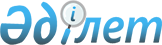 Сәтбаев қалалық мәслихатының 2014 жылғы 20 тамыздағы № 262 "Сәтбаев қаласының аз қамтамасыз етілген отбасыларына (азаматтарына) тұрғын үй көмегін көрсетудің мөлшерін және тәртібін айқындау ережесін бекіту туралы" шешіміне өзгерістер енгізу туралы
					
			Күшін жойған
			
			
		
					Қарағанды облысы Сәтбаев қалалық мәслихатының 2014 жылғы 7 қарашадағы № 283 шешімі. Қарағанды облысының Әділет департаментінде 2014 жылғы 4 желтоқсанда № 2842 болып тіркелді. Күші жойылды - Ұлытау облысы Сәтбаев қалалық мәслихатының 2023 жылғы 3 қарашадағы № 71 шешімімен
      Ескерту. Күші жойылды - Ұлытау облысы Сәтбаев қалалық мәслихатының 03.11.2023 № 71 (оның алғашқы ресми жарияланған күнінен кейін күнтізбелік он күн өткен соң қолданысқа енгізіледі) шешімімен.
      "Қазақстан Республикасындағы жергілікті мемлекеттік басқару және өзін-өзі басқару туралы" Қазақстан Республикасының 2001 жылғы 23 қаңтардағы  Заңына, "Тұрғын үй қатынастары туралы" Қазақстан Республикасының 1997 жылғы 16 сәуірдегі  Заңына, "Байланыс туралы" Қазақстан Республикасының 2004 жылғы 5 шілдедегі  Заңына, "Тұрғын үй көмегiн көрсету ережесiн бекiту туралы" Қазақстан Республикасы Үкіметінің 2009 жылғы 30 желтоқсандағы № 2314  қаулысына, "Әлеуметтiк тұрғыдан қорғалатын азаматтарға телекоммуникация қызметтерiн көрсеткенi үшiн абоненттiк төлемақы тарифiнiң көтерiлуiне өтемақы төлеудiң кейбiр мәселелерi туралы" Қазақстан Республикасы Үкіметінің 2009 жылғы 14 сәуірдегі № 512  қаулысына, "Тұрғын үй-коммуналдық шаруашылық саласындағы мемлекеттік көрсетілетін қызметтер стандарттарын бекіту туралы" Қазақстан Республикасы Үкіметінің 2014 жылғы 5 наурыздағы № 185  қаулысына сәйкес Сәтбаев қалалық мәслихаты ШЕШІМ ЕТТІ:
      1. Сәтбаев қалалық мәслихатының 2014 жылғы 20 тамыздағы № 262 "Сәтбаев қаласының аз қамтамасыз етілген отбасыларына (азаматтарына) тұрғын үй көмегін көрсетудің мөлшерін және тәртібін айқындау ережесін бекіту туралы"  шешіміне (Нормативтік құқықтық актілерді мемлекеттік тіркеу тізілімінде № 2741 болып тіркелген және 2014 жылғы 26 қыркүйектегі № 38 (2125) "Шарайна" газетінде жарияланған) келесі өзгерістер енгізілсін:
      көрсетілген шешіммен бекітілген Сәтбаев қаласының аз қамтамасыз етілген отбасыларына (азаматтарына) тұрғын үй көмегін көрсетудің мөлшерін және тәртібін айқындау  ережесінде:
      орыс тілдегі Ереженің кіріспесі жаңа редакцияда мазмұндалсын:
      "Настоящие Правила определения размера и порядка оказания жилищной помощи малообеспеченным семьям (гражданам) города Сатпаев (далее – Правила) разработаны в соответствии с Законом Республики Казахстан от 23 января 2001 года "О местном государственном управлении и самоуправлении в Республике Казахстан", Законом Республики Казахстан от 16 апреля 1997 года "О жилищных отношениях", Законом Республики Казахстан от 5 июля 2004 года "О связи", постановлением Правительства Республики Казахстан от 30 декабря 2009 года № 2314 "Об утверждении Правил предоставления жилищной помощи" (далее – Правила), постановлением Правительства Республики Казахстан от 14 апреля 2009 года № 512 "О некоторых вопросах компенсации повышения тарифов абонентской платы за оказание услуг телекоммуникаций социально защищаемым гражданам", постановлением Правительства Республики Казахстан от 5 марта 2014 года № 185 "Об утверждении стандартов государственных услуг в сфере жилищно-коммунального хозяйства" и определяют размер и порядок оказания жилищной помощи малообеспеченным семьям (гражданам) города Сатпаев.";
      көрсетілген орыс тілдегі шешімнің қосымшасы осы шешімнің қосымшасына сәйкес жаңа редакцияда мазмұндалсын. 
      2. Осы шешім алғаш ресми жарияланған күннен кейін он күнтізбелік күн өткен соң қолданысқа енгізіледі.
      КЕЛІСІЛДІ:    
      "Сәтбаев қаласының жұмыспен қамту
      және әлеуметтік бағдарламалар бөлімі"
      мемлекеттік мекемесінің басшысы
      Б. Әпеков
      2014 жылғы 7 қараша   Перечень утративших силу некоторых решений Сатпаевского городского маслихата
      1. Решение Сатпаевского городского маслихата от 21 февраля 2012 года № 26 "Об утверждении Правил определения размера и порядка оказания жилищной помощи малообеспеченным семьям (гражданам) города Сатпаев" (зарегистрировано в Реестре государственной регистрации нормативных правовых актов за № 8-6-136 и опубликовано 21 марта 2012 года в № 23 (1994) газеты "Шарайна").
      2. Решение Сатпаевского городского маслихата от 17 августа 2012 года № 73 "О внесении изменений в решение Сатпаевского городского маслихата от 21 февраля 2012 года № 26 "Об утверждении Правил оказания жилищной помощи малообеспеченным семьям (гражданам) города Сатпаев" (зарегистрировано в Реестре государственной регистрации нормативных правовых актов за № 1930 и опубликовано 14 сентября 2012 года в № 48 (2019) газеты "Шарайна").
      3. Решение Сатпаевского городского маслихата от 13 ноября 2012 года № 92 "О внесении изменений в решение Сатпаевского городского маслихата от 21 февраля 2012 года № 26 "Об утверждении Правил оказания жилищной помощи малообеспеченным семьям (гражданам) города Сатпаев" (зарегистрировано в Реестре государственной регистрации нормативных правовых актов за № 2003 и опубликовано 14 декабря 2012 года в № 62 (2033) газеты "Шарайна").
      4. Решение Сатпаевского городского маслихата от 20 февраля 2013 года № 112 "О внесении изменений и дополнений в решение Сатпаевского городского маслихата от 21 февраля 2012 года № 26 "Об утверждении Правил определения размера и порядка оказания жилищной помощи малообеспеченным семьям (гражданам) города Сатпаев" (зарегистрировано в Реестре государственной регистрации нормативных правовых актов за № 2237 и опубликовано 29 марта 2013 года в № 13 (2048) газеты "Шарайна").
      5. Решение Сатпаевского городского маслихата от 14 апреля 2014 года № 242 "О внесении изменений в решение Сатпаевского городского маслихата от 21 февраля 2012 года № 26 "Об утверждении Правил определения размера и порядка оказания жилищной помощи малообеспеченным семьям (гражданам) города Сатпаев" (зарегистрировано в Реестре государственной регистрации нормативных правовых актов за № 2626 и опубликовано 16 мая 2014 года в № 19 (2106) газеты "Шарайна").
					© 2012. Қазақстан Республикасы Әділет министрлігінің «Қазақстан Республикасының Заңнама және құқықтық ақпарат институты» ШЖҚ РМК
				
Сессия төрағасы
И. Бралин
Қалалық   
мәслихат хатшысы
Т. Хмилярчук